23η ΠΡΟΣΚΛΗΣΗ ΣΥΓΚΛΗΣΗΣ ΟΙΚΟΝΟΜΙΚΗΣ ΕΠΙΤΡΟΠΗΣΚαλείστε να προσέλθετε σε τακτική συνεδρίαση της Οικονομικής Επιτροπής, που θα διεξαχθεί στο Δημοτικό Κατάστημα την 13η του μηνός Ιουνίου έτους 2019, ημέρα Πέμπτη και ώρα 12:30 για την συζήτηση και λήψη αποφάσεων στα παρακάτω θέματα της ημερήσιας διάταξης, σύμφωνα με τις σχετικές διατάξεις του άρθρου 75 του Ν.3852/2010 (ΦΕΚ Α' 87) :1. Έγκριση απόδοσης λογαριασμού χρηματικών ενταλμάτων προπληρωμής απο δαπάνη τεχνικού ελέγχου ΚΤΕΟ/απαλλαγή του υπολόγου υπαλλήλου2. Έγκριση απόδοσης λογαριασμού χρηματικών ενταλμάτων προπληρωμής για την πληρωμή στην ΔΕΔΔΗΕ  και για  τραπεζικά έξοδα που αφορούσαν στην επέκταση Δημοτικού φωτισμού στον Δήμο Τρικκαίων και την απαλλαγή του υπολόγου υπαλλήλου3. Έγκριση παράτασης χρόνου απόδοσης εντάλματος προπληρωμής4. Ανάκληση της με αρ. 142/2019 Απόφασης Οικονομικής Επιτροπής και εκ νέου έγκριση εγγράφων σύμβασης και διακήρυξης ανοικτού ηλεκτρονικού διαγωνισμού του Υποέργου 1 με τίτλο «Οριστική αρχιτεκτονική, στατική  και η/μ μελετη για το έργο με τίτλο: «ΕΠΑΝΑΧΡΗΣΗ ΣΥΓΚΡΟΤΗΜΑΤΟΣ ΑΠΟΘΗΚΩΝ Δ. ΤΡΙΚΚΑΙΩΝ ΣΕ ΠΟΛΥΧΩΡΟ ΤΕΧΝΗΣ ΚΑΙ ΠΟΛΙΤΙΣΜΟΥ» προϋπολογισμού 272.483,64€ της ενταγμένης πράξης με τίτλο «ΕΠΑΝΑΧΡΗΣΗ ΣΥΓΚΡΟΤΗΜΑΤΟΣ ΑΠΟΘΗΚΩΝ Δ. ΤΡΙΚΚΑΙΩΝ ΣΕ ΠΟΛΥΧΩΡΟ ΤΕΧΝΗΣ ΚΑΙ ΠΟΛΙΤΙΣΜΟΥ»5. Ανάκληση της με αρ. 143/2019 Απόφασης Οικονομικής Επιτροπής και εκ νέου έγκριση εγγράφων σύμβασης και διακήρυξης ανοικτού ηλεκτρονικού διαγωνισμού του έργου: «ΒΕΛΤΙΩΣΗ ΑΓΡΟΤΙΚΗΣ ΟΔΟΠΟΙΙΑΣ ΔΗΜΟΥ ΤΡΙΚΚΑΙΩΝ» συνολικού προϋπολογισμού  868.000,00€.6. Ανάκληση της αριθμ.79/2019 απόφασης Οικονομικής Επιτροπής περί έγκριση εγγράφων σύμβασης και διακήρυξης ανοικτού διαγωνισμού μέσω του Εθνικού Συστήματος Ηλεκτρονικών Δημοσίων Συμβάσεων του έργου: «ΑΣΦΑΛΤΟΣΤΡΩΣΕΙΣ ΔΗΜΟΥ ΤΡΙΚΚΑΙΩΝ  2019 - 2020» συνολικού προϋπολογισμού  300.000,00€ και  εκ νέου έγκριση εγγράφων σύμβασης και διακήρυξης του εν λόγω έργου7. Ανάκληση της 81/2019 Α.Ο.Ε. και εκ νέου έγκριση εγγράφων σύμβασης και διακήρυξης ανοικτού διαγωνισμού μέσω του Εθνικού Συστήματος Ηλεκτρονικών Δημοσίων Συμβάσεων του έργου: «ΑΣΦΑΛΤΟΣΤΡΩΣΕΙΣ Α’ ΚΑΙ Β’ ΤΟΜΕΑ ΕΤΟΥΣ 2019 - 2020» συνολικού προϋπολογισμού  300.000,00€8. Ανάκληση της 120/2019 Α.Ο.Ε. και εκ νέου έγκριση εγγράφων σύμβασης και διακήρυξης ανοικτού διαγωνισμού μέσω του Εθνικού Συστήματος Ηλεκτρονικών Δημοσίων Συμβάσεων του έργου: «ΚΑΤΑΣΚΕΥΗ ΔΙΚΤΥΟΥ ΑΚΑΘΑΡΤΩΝ ΣΤΟΝ ΟΙΚΙΣΜΟ ΡΟΜΑ ΣΤΟ ΚΗΠΑΚΙ ΔΗΜΟΥ ΤΡΙΚΚΑΙΩΝ» συνολικού προϋπολογισμού  270.000,00€9. Ανάκληση της 121/2019 Α.Ο.Ε. και εκ νέου έγκριση εγγράφων σύμβασης και διακήρυξης ανοικτού διαγωνισμού μέσω του Εθνικού Συστήματος Ηλεκτρονικών Δημοσίων Συμβάσεων του έργου: «ΚΑΤΑΣΚΕΥΗ ΔΙΚΤΥΟΥ ΟΜΒΡΙΩΝ ΣΤΟΝ ΟΙΚΙΣΜΟ ΡΟΜΑ ΣΤΟ ΚΗΠΑΚΙ ΔΗΜΟΥ ΤΡΙΚΚΑΙΩΝ» συνολικού προϋπολογισμού  543.000,00€10. Έγκριση εγγράφων σύμβασης και διακήρυξης ανοικτού διαγωνισμού μέσω του Εθνικού Συστήματος Ηλεκτρονικών Δημοσίων Συμβάσεων του έργου: «ΑΓΡΟΤΙΚΗ ΟΔΟΠΟΙΙΑ Α’ ΚΑΙ Β’ ΤΟΜΕΑ ΕΤΟΥΣ 2019 - 2020» συνολικού προϋπολογισμού  200.000,00€11. Άσκηση εφέσεως κατά της αριθμ. 15/2019 οριστικής απόφασης του Μονομελούς Πρωτοδικείου Τρικάλων και κατά του ειδικού λογαρισμού κονδυλίων έρευνας του Νπδδ με επωνυμία ¨Εθνικό Μετσόβιο Πολυτεχνείο και άσκηση ανακοπής κατά της από 14 Μαίου 2019 συντηρητικής κατάσχεσης αυτού εις χείρας των τραπεζών12. Λήψη απόφασης επί της με αριθμ. πρωτ. 10178/8.4.2018 προσεπίκλησης των Παπανικολάου κλπ κατά του Εθνικού Κτηματολογίου και Δήμου ΤρικκαίωνΠίνακας Αποδεκτών	ΚΟΙΝΟΠΟΙΗΣΗ	ΤΑΚΤΙΚΑ ΜΕΛΗ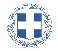 ΕΛΛΗΝΙΚΗ ΔΗΜΟΚΡΑΤΙΑ
ΝΟΜΟΣ ΤΡΙΚΑΛΩΝΔΗΜΟΣ ΤΡΙΚΚΑΙΩΝΔ/ΝΣΗ ΔΙΟΙΚΗΤΙΚΩΝ ΥΠΗΡΕΣΙΩΝΤΜΗΜΑ ΔΙΟΙΚΗΤΙΚΗΣ ΥΠΟΣΤΗΡΙΞΗΣΓραμματεία Οικονομικής ΕπιτροπήςΤρίκαλα, 7 Ιουνίου 2019
Αριθ. Πρωτ. : 16719ΠΡΟΣ :  1.Τα μέλη της ΟικονομικήςΕπιτροπής (Πίνακας Αποδεκτών)(σε περίπτωση κωλύματος παρακαλείσθε να ενημερώσετε τον αναπληρωτή σας).Ο Πρόεδρος της Οικονομικής ΕπιτροπήςΡόμπος ΧριστόφοροςΑντιδήμαρχοςΡόμπος ΧριστόφοροςΣτουρνάρας ΓεώργιοςΠαζαΐτης ΔημήτριοςΑλεστά ΣοφίαΛεβέντη-Καρά ΕυθυμίαΚωτούλας ΙωάννηςΝτιντής ΠαναγιώτηςΓκουγκουστάμος ΖήσηςΚαΐκης ΓεώργιοςΔήμαρχος & μέλη Εκτελεστικής ΕπιτροπήςΓενικός Γραμματέας  Δ.ΤρικκαίωνΑναπληρωματικά μέλη Ο.Ε. 